Projekts „„ASNI”- atbalsts jauniešu pilsoniskās līdzdalības pasākumiem”,  līguma  nr.  2017. LV/NVOF/PSA/055/09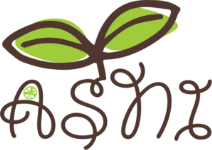 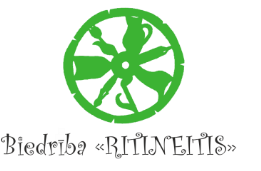 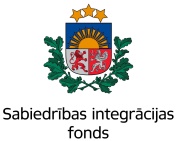 Projektu finansiāli atbalsta Sabiedrības integrācijas fonds no Latvijas valsts budžeta līdzekļiem2.pielikumsIedzīvotāju un jauniešu iniciatīvu īstenošana Balvu un Viļakas novadosPROJEKTA ATSKAITEProjekta nosaukums: Iesniedzēja nosaukums: Neformālas grupas/ NVO nosaukumsAtbildīgā persona:Vārds, uzvārds Ar šo apliecinu, ka sniegtā informācija ir patiesa:Ar šo apliecinu, ka sniegtā informācija ir patiesa:Adrese Tālrunis E-pasts4. Projekta īstenošanas sākuma un beigu datumsSadarbības līgumā norādītie datumi4. Projekta īstenošanas sākuma un beigu datumsSadarbības līgumā norādītie datumi5. Projekta reālās kopējās izmaksas 5. Projekta reālās kopējās izmaksas EURIzmantotais līdzfinansējums ja tika paredzētsIzmantotais līdzfinansējums ja tika paredzētsEUR6.Projekta īstenošanas gaitaLūdzu, uzskaitiet projekta laikā īstenotās aktivitātes, tās īsi raksturojiet. Aprakstiet, kas projekta gaitā atšķīrās no sākotnēji plānotā.6.Projekta īstenošanas gaitaLūdzu, uzskaitiet projekta laikā īstenotās aktivitātes, tās īsi raksturojiet. Aprakstiet, kas projekta gaitā atšķīrās no sākotnēji plānotā.6.Projekta īstenošanas gaitaLūdzu, uzskaitiet projekta laikā īstenotās aktivitātes, tās īsi raksturojiet. Aprakstiet, kas projekta gaitā atšķīrās no sākotnēji plānotā.7. Projekta rezultāti un ietekmeLūdzu, aprakstiet projekta rezultātus un to ietekmi uz mērķauditoriju un sabiedrību kopumā. Īsi aprakstiet, kādā līmenī ir īstenots sākotnēji izvirzītais mērķis7. Projekta rezultāti un ietekmeLūdzu, aprakstiet projekta rezultātus un to ietekmi uz mērķauditoriju un sabiedrību kopumā. Īsi aprakstiet, kādā līmenī ir īstenots sākotnēji izvirzītais mērķis7. Projekta rezultāti un ietekmeLūdzu, aprakstiet projekta rezultātus un to ietekmi uz mērķauditoriju un sabiedrību kopumā. Īsi aprakstiet, kādā līmenī ir īstenots sākotnēji izvirzītais mērķis8. PublicitāteLūdzu, uzskaitiet un aprakstiet, kā popularizējāt projektu8. PublicitāteLūdzu, uzskaitiet un aprakstiet, kā popularizējāt projektu8. PublicitāteLūdzu, uzskaitiet un aprakstiet, kā popularizējāt projektu9. Ar kādām grūtībām saskārāties, realizējot projektu? Ko darītu savādāk?Lūdzu, pastāstiet par grūtībām, ar ko saskārāties, realizējot projektu. Sniedziet ieteikumus, lai šo konkursu varētu organizēt arvien veiksmīgāk9. Ar kādām grūtībām saskārāties, realizējot projektu? Ko darītu savādāk?Lūdzu, pastāstiet par grūtībām, ar ko saskārāties, realizējot projektu. Sniedziet ieteikumus, lai šo konkursu varētu organizēt arvien veiksmīgāk9. Ar kādām grūtībām saskārāties, realizējot projektu? Ko darītu savādāk?Lūdzu, pastāstiet par grūtībām, ar ko saskārāties, realizējot projektu. Sniedziet ieteikumus, lai šo konkursu varētu organizēt arvien veiksmīgāk10. Ieteikumi, priekšlikumi turpmākām iniciatīvām10. Ieteikumi, priekšlikumi turpmākām iniciatīvām10. Ieteikumi, priekšlikumi turpmākām iniciatīvām